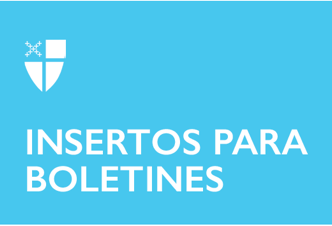 Centenario de la Ofrenda del Viernes Santoתודה • شكرا • Gracias En cualquier idioma, la palabra “gracias” significa lo mismo: una expresión de gratitud por una acción que ha marcado la diferencia. Al celebrar este año el centenario de la Ofrenda del Viernes Santo, la gratitud está en los labios y en los corazones de muchas personas cuyas vidas han cambiado gracias a su generosidad. La Provincia Anglicana de Jerusalén y Oriente Medio reconoce la importancia de la presencia, de seguir el modelo de nuestro Señor de ante todo, amar incondicionalmente a nuestro prójimo. Con sus donaciones, la Ofrenda del Viernes Santo ha ayudado a financiar lo siguiente: La Misión para los Marineros en los Emiratos Árabes Unidos, donde los barcos no sólo se cargan de mercancías, sino también de marineros y otros trabajadores que laboran durante largas horas a miles de kilómetros de casa. La Escuela Episcopal Árabe de Irbid (Jordania), que ofrece un sólido programa educativo para alumnos ciegos. La Catedral San Cristóbal en Bahrein, que se enfoca en proporcionar alimentos y otros cuidados a los trabajadores inmigrantes que han perdido su trabajo y no pueden conseguir un vuelo de regreso a sus países de origen.  El Hospital Árabe Ahli en Gaza, un ministerio que trabaja incansablemente, a pesar de la escasez de material médico desechable, medicamentos, combustible para generadores eléctricos y asistencia alimentaria para los pobres. Y muchos otros ministerios importantes en toda la región. Centenario de la Ofrenda del Viernes Santoתודה • شكرا • Gracias En cualquier idioma, la palabra “gracias” significa lo mismo: una expresión de gratitud por una acción que ha marcado la diferencia. Al celebrar este año el centenario de la Ofrenda del Viernes Santo, la gratitud está en los labios y en los corazones de muchas personas cuyas vidas han cambiado gracias a su generosidad. La Provincia Anglicana de Jerusalén y Oriente Medio reconoce la importancia de la presencia, de seguir el modelo de nuestro Señor de ante todo, amar incondicionalmente a nuestro prójimo. Con sus donaciones, la Ofrenda del Viernes Santo ha ayudado a financiar lo siguiente: La Misión para los Marineros en los Emiratos Árabes Unidos, donde los barcos no sólo se cargan de mercancías, sino también de marineros y otros trabajadores que laboran durante largas horas a miles de kilómetros de casa. La Escuela Episcopal Árabe de Irbid (Jordania), que ofrece un sólido programa educativo para alumnos ciegos. La Catedral San Cristóbal en Bahrein, que se enfoca en proporcionar alimentos y otros cuidados a los trabajadores inmigrantes que han perdido su trabajo y no pueden conseguir un vuelo de regreso a sus países de origen.  El Hospital Árabe Ahli en Gaza, un ministerio que trabaja incansablemente, a pesar de la escasez de material médico desechable, medicamentos, combustible para generadores eléctricos y asistencia alimentaria para los pobres. Y muchos otros ministerios importantes en toda la región. Gracias por la diferencia que están haciendo a través de la Ofrenda del Viernes Santo en las vidas de una gran diversidad de personas en todo Jerusalén y Oriente Medio. “Shukran”, “toda”, gracias, por ayudarnos a nosotros y a nuestros socios de ministerios de todo el mundo a convertirnos en una iglesia que se parece y actúa como lo haría Jesús. En este momento de circunstancias excepcionales, haga una donación a la Ofrenda del Viernes Santo de una de las siguientes maneras:Escanee el código QR aquí: 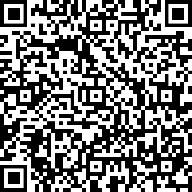 Done de manera segura en línea en iam.ec/goodfridayoffering Para dar por teléfono o para regalos de acciones, llame al
(800) 334-7626 x6002 También puede enviar su cheque de contribución por correo a: DFMS-Protestant Episcopal Church USP.O. Box 958983St. Louis, MO 63195-8983Haga su cheque a nombre de: The Domestic and Foreign Missionary Society con “Good Friday Offering” en el campo de notas. Gracias. 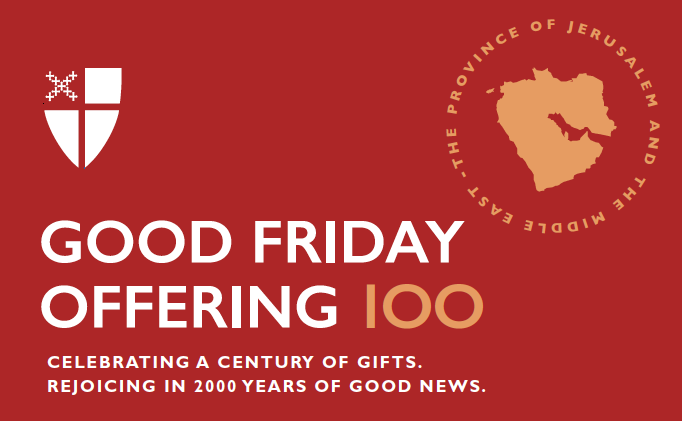 Gracias por la diferencia que están haciendo a través de la Ofrenda del Viernes Santo en las vidas de una gran diversidad de personas en todo Jerusalén y Oriente Medio. “Shukran”, “toda”, gracias, por ayudarnos a nosotros y a nuestros socios de ministerios de todo el mundo a convertirnos en una iglesia que se parece y actúa como lo haría Jesús. En este momento de circunstancias excepcionales, haga una donación a la Ofrenda del Viernes Santo de una de las siguientes maneras:Escanee el código QR aquí: Done de manera segura en línea en iam.ec/goodfridayoffering Para dar por teléfono o para regalos de acciones, llame al
(800) 334-7626 x6002 También puede enviar su cheque de contribución por correo a: DFMS-Protestant Episcopal Church USP.O. Box 958983St. Louis, MO 63195-8983Haga su cheque a nombre de: The Domestic and Foreign Missionary Society con “Good Friday Offering” en el campo de notas. Gracias. 